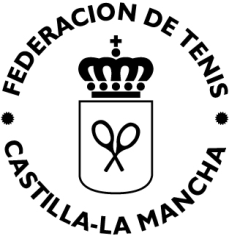 CAMPEONATO PROVINCIAL ABSOLUTO  CLUB CUENCA TENIS06 AL 12  DE AGOSTO    DEL  2018APELLIDOS: NOMBRE: FECHA DE NACIMIENTO:                                 EDAD: Nº DNI O PASAPORTE: DOMICILIO:  POBLACION:                                                                           PROVINCIA: CODIGO POSTAL:                                                                TELEFONOS:CORREO ELECTRONICO:   NUMERO DE LICENCIA:INSCRIPCION AL CAMPEONATO PROVINCIAL: EN                                ,                                  2018                                                                         FDO:LA FECHA LIMITE DE INSCRIPCIONES  VIERNES 3 DE AGOSTO A LAS 20:00 HORAS AL   CORREO ELECTRONICO O TELEFONO   606544495  o  E-MAIL   franherqui@gmail.com   EL SORTEO SE REALIZARA EL  DOMINGO 05 DE AGOSTO A LAS 21:00  HORAS  EN LAS INSTALACIONES DE LA DELEGACION  PROVINCIAL DE TENIS CUENCAJUEZ ARBITRO: FRANCISCO HERNANDEZ QUICIOSNO SE ADMITIRAN INSCRIPCIONES FUERA DEL PLAZO ESTABLECIDO.